Table 9.1 Science, arts and professional qualifications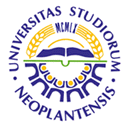 UNIVERSITY OF NOVI SADFACULTY OF AGRICULTURE 21000 NOVI SAD, TRG DOSITEJA OBRADOVIĆA 8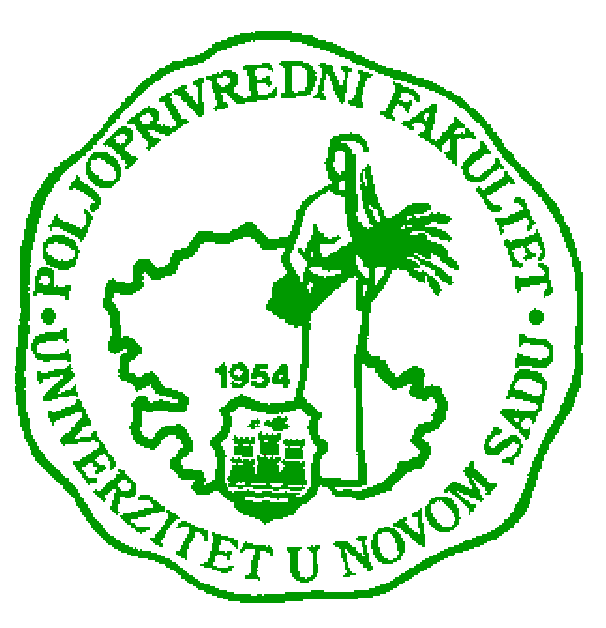 Study Programme AccreditationUNDERGRADUATE ACADEMIC STUDIES                                     ANIMAL SCIENCEName and last name:Name and last name:Name and last name:Name and last name:Name and last name:Name and last name:Name and last name:Aleksandara P. PetrovićAleksandara P. PetrovićAleksandara P. PetrovićAleksandara P. PetrovićAleksandara P. PetrovićAleksandara P. PetrovićAcademic title:Academic title:Academic title:Academic title:Academic title:Academic title:Academic title:Teaching assistantTeaching assistantTeaching assistantTeaching assistantTeaching assistantTeaching assistantName of the institution where the teacher works full time and starting date:Name of the institution where the teacher works full time and starting date:Name of the institution where the teacher works full time and starting date:Name of the institution where the teacher works full time and starting date:Name of the institution where the teacher works full time and starting date:Name of the institution where the teacher works full time and starting date:Name of the institution where the teacher works full time and starting date:University of Novi Sad, Faculty of Agriculture 21.09.2005.University of Novi Sad, Faculty of Agriculture 21.09.2005.University of Novi Sad, Faculty of Agriculture 21.09.2005.University of Novi Sad, Faculty of Agriculture 21.09.2005.University of Novi Sad, Faculty of Agriculture 21.09.2005.University of Novi Sad, Faculty of Agriculture 21.09.2005.Scientific or art field:Scientific or art field:Scientific or art field:Scientific or art field:Scientific or art field:Scientific or art field:Scientific or art field:ZoologyZoologyZoologyZoologyZoologyZoologyAcademic carieerAcademic carieerAcademic carieerAcademic carieerAcademic carieerAcademic carieerAcademic carieerAcademic carieerAcademic carieerAcademic carieerAcademic carieerAcademic carieerAcademic carieerYearInstitutionInstitutionInstitutionInstitutionInstitutionFieldFieldFieldAcademic title election:Academic title election:Academic title election:Academic title election:2012.Faculty of Agriculture, Novi SadFaculty of Agriculture, Novi SadFaculty of Agriculture, Novi SadFaculty of Agriculture, Novi SadFaculty of Agriculture, Novi SadZoologyZoologyZoologyPhD thesis:PhD thesis:PhD thesis:PhD thesis:Specialization:Specialization:Specialization:Specialization:Magister thesisMagister thesisMagister thesisMagister thesis2010.Faculty of Agriculture, Novi SadFaculty of Agriculture, Novi SadFaculty of Agriculture, Novi SadFaculty of Agriculture, Novi SadFaculty of Agriculture, Novi SadZoologyZoologyZoologyBachelor's thesisBachelor's thesisBachelor's thesisBachelor's thesis2003.Faculty of Science, Novi SadFaculty of Science, Novi SadFaculty of Science, Novi SadFaculty of Science, Novi SadFaculty of Science, Novi SadZoologyZoologyZoologyList of courses being held by the teacher in the accredited study programmesList of courses being held by the teacher in the accredited study programmesList of courses being held by the teacher in the accredited study programmesList of courses being held by the teacher in the accredited study programmesList of courses being held by the teacher in the accredited study programmesList of courses being held by the teacher in the accredited study programmesList of courses being held by the teacher in the accredited study programmesList of courses being held by the teacher in the accredited study programmesList of courses being held by the teacher in the accredited study programmesList of courses being held by the teacher in the accredited study programmesList of courses being held by the teacher in the accredited study programmesList of courses being held by the teacher in the accredited study programmesList of courses being held by the teacher in the accredited study programmesIDCourse nameCourse nameCourse nameCourse nameCourse nameStudy programme name, study typeStudy programme name, study typeStudy programme name, study typeNumber of active teaching classesNumber of active teaching classes1.1.3ОФМ3О10Agricultural Zoology with EcologyAgricultural Zoology with EcologyAgricultural Zoology with EcologyAgricultural Zoology with EcologyAgricultural Zoology with EcologyPhytomedicine (UAS)Phytomedicine (UAS)Phytomedicine (UAS)0+10+12.2.3ОФМ4О14Acarology and nematologyAcarology and nematologyAcarology and nematologyAcarology and nematologyAcarology and nematologyPhytomedicine (UAS)Phytomedicine (UAS)Phytomedicine (UAS)0+10+13.3.3OСT1O02BiologyBiologyBiologyBiologyBiologyAnimal Science (UAS)Animal Science (UAS)Animal Science (UAS)0+20+24.4.3ОСТ2И38ZooecologyZooecologyZooecologyZooecologyZooecologyAnimal Science (UAS)Animal Science (UAS)Animal Science (UAS)0+20+25.5.3ОАГ4О17BiodiversityBiodiversityBiodiversityBiodiversityBiodiversityAgroecology and Environmental Protection (UAS)Agroecology and Environmental Protection (UAS)Agroecology and Environmental Protection (UAS)0+0,50+0,56.6.3OАГ6О23Urban zoologyUrban zoologyUrban zoologyUrban zoologyUrban zoologyAgroecology and Environmental Protection (UAS)Agroecology and Environmental Protection (UAS)Agroecology and Environmental Protection (UAS)0+20+27.7.3ООП2О06BiologyBiologyBiologyBiologyBiologyOrganic agriculture (UAS)Organic agriculture (UAS)Organic agriculture (UAS)0+1,50+1,58.8.3ИBM2И79Ecology and Applied zoology inVeterinary MedicineEcology and Applied zoology inVeterinary MedicineEcology and Applied zoology inVeterinary MedicineEcology and Applied zoology inVeterinary MedicineEcology and Applied zoology inVeterinary MedicineVeterinary medicine (IAS)Veterinary medicine (IAS)Veterinary medicine (IAS)0+10+19.9.3ИBM10И103Vectors and zoonosesVectors and zoonosesVectors and zoonosesVectors and zoonosesVectors and zoonosesVeterinary medicine (IAS)Veterinary medicine (IAS)Veterinary medicine (IAS)0+0,50+0,510.10.3МФМ1О01Applied ZoologyApplied ZoologyApplied ZoologyApplied ZoologyApplied ZoologyPhytomedicine (MAS)Phytomedicine (MAS)Phytomedicine (MAS)0+20+211.11.3МСТ1И05Ecology of Aquatic EcosystemsEcology of Aquatic EcosystemsEcology of Aquatic EcosystemsEcology of Aquatic EcosystemsEcology of Aquatic EcosystemsAnimal Science (MAS)Animal Science (MAS)Animal Science (MAS)0+20+2Representative refferences (minimum 5, not more than 10)Representative refferences (minimum 5, not more than 10)Representative refferences (minimum 5, not more than 10)Representative refferences (minimum 5, not more than 10)Representative refferences (minimum 5, not more than 10)Representative refferences (minimum 5, not more than 10)Representative refferences (minimum 5, not more than 10)Representative refferences (minimum 5, not more than 10)Representative refferences (minimum 5, not more than 10)Representative refferences (minimum 5, not more than 10)Representative refferences (minimum 5, not more than 10)Representative refferences (minimum 5, not more than 10)Representative refferences (minimum 5, not more than 10)Jurišić A., Rajković D., Petrović A. (2009): Ticks (Acarina: Ixodidae) of Fruska gora (the first data). In Invertebrates (Invertebrata) of the Fruska gora Mountain, Odeljenje za prirodne nauke, Matica Srpska, Novi Sad, 55-62, ISBN 978-86-7946-033-2.Jurišić A., Rajković D., Petrović A. (2009): Ticks (Acarina: Ixodidae) of Fruska gora (the first data). In Invertebrates (Invertebrata) of the Fruska gora Mountain, Odeljenje za prirodne nauke, Matica Srpska, Novi Sad, 55-62, ISBN 978-86-7946-033-2.Jurišić A., Rajković D., Petrović A. (2009): Ticks (Acarina: Ixodidae) of Fruska gora (the first data). In Invertebrates (Invertebrata) of the Fruska gora Mountain, Odeljenje za prirodne nauke, Matica Srpska, Novi Sad, 55-62, ISBN 978-86-7946-033-2.Jurišić A., Rajković D., Petrović A. (2009): Ticks (Acarina: Ixodidae) of Fruska gora (the first data). In Invertebrates (Invertebrata) of the Fruska gora Mountain, Odeljenje za prirodne nauke, Matica Srpska, Novi Sad, 55-62, ISBN 978-86-7946-033-2.Jurišić A., Rajković D., Petrović A. (2009): Ticks (Acarina: Ixodidae) of Fruska gora (the first data). In Invertebrates (Invertebrata) of the Fruska gora Mountain, Odeljenje za prirodne nauke, Matica Srpska, Novi Sad, 55-62, ISBN 978-86-7946-033-2.Jurišić A., Rajković D., Petrović A. (2009): Ticks (Acarina: Ixodidae) of Fruska gora (the first data). In Invertebrates (Invertebrata) of the Fruska gora Mountain, Odeljenje za prirodne nauke, Matica Srpska, Novi Sad, 55-62, ISBN 978-86-7946-033-2.Jurišić A., Rajković D., Petrović A. (2009): Ticks (Acarina: Ixodidae) of Fruska gora (the first data). In Invertebrates (Invertebrata) of the Fruska gora Mountain, Odeljenje za prirodne nauke, Matica Srpska, Novi Sad, 55-62, ISBN 978-86-7946-033-2.Jurišić A., Rajković D., Petrović A. (2009): Ticks (Acarina: Ixodidae) of Fruska gora (the first data). In Invertebrates (Invertebrata) of the Fruska gora Mountain, Odeljenje za prirodne nauke, Matica Srpska, Novi Sad, 55-62, ISBN 978-86-7946-033-2.Jurišić A., Rajković D., Petrović A. (2009): Ticks (Acarina: Ixodidae) of Fruska gora (the first data). In Invertebrates (Invertebrata) of the Fruska gora Mountain, Odeljenje za prirodne nauke, Matica Srpska, Novi Sad, 55-62, ISBN 978-86-7946-033-2.Jurišić A., Rajković D., Petrović A. (2009): Ticks (Acarina: Ixodidae) of Fruska gora (the first data). In Invertebrates (Invertebrata) of the Fruska gora Mountain, Odeljenje za prirodne nauke, Matica Srpska, Novi Sad, 55-62, ISBN 978-86-7946-033-2.Jurišić A., Rajković D., Petrović A. (2009): Ticks (Acarina: Ixodidae) of Fruska gora (the first data). In Invertebrates (Invertebrata) of the Fruska gora Mountain, Odeljenje za prirodne nauke, Matica Srpska, Novi Sad, 55-62, ISBN 978-86-7946-033-2.Jurišić A., Rajković D., Petrović A. (2009): Ticks (Acarina: Ixodidae) of Fruska gora (the first data). In Invertebrates (Invertebrata) of the Fruska gora Mountain, Odeljenje za prirodne nauke, Matica Srpska, Novi Sad, 55-62, ISBN 978-86-7946-033-2.Jurišić, A., Petrović, A., Rajković, D., Nićin, S. (2010): The application of lambda-cyhalothrin in tick control. Experimental and Applied Acarology, 52:101-109.Jurišić, A., Petrović, A., Rajković, D., Nićin, S. (2010): The application of lambda-cyhalothrin in tick control. Experimental and Applied Acarology, 52:101-109.Jurišić, A., Petrović, A., Rajković, D., Nićin, S. (2010): The application of lambda-cyhalothrin in tick control. Experimental and Applied Acarology, 52:101-109.Jurišić, A., Petrović, A., Rajković, D., Nićin, S. (2010): The application of lambda-cyhalothrin in tick control. Experimental and Applied Acarology, 52:101-109.Jurišić, A., Petrović, A., Rajković, D., Nićin, S. (2010): The application of lambda-cyhalothrin in tick control. Experimental and Applied Acarology, 52:101-109.Jurišić, A., Petrović, A., Rajković, D., Nićin, S. (2010): The application of lambda-cyhalothrin in tick control. Experimental and Applied Acarology, 52:101-109.Jurišić, A., Petrović, A., Rajković, D., Nićin, S. (2010): The application of lambda-cyhalothrin in tick control. Experimental and Applied Acarology, 52:101-109.Jurišić, A., Petrović, A., Rajković, D., Nićin, S. (2010): The application of lambda-cyhalothrin in tick control. Experimental and Applied Acarology, 52:101-109.Jurišić, A., Petrović, A., Rajković, D., Nićin, S. (2010): The application of lambda-cyhalothrin in tick control. Experimental and Applied Acarology, 52:101-109.Jurišić, A., Petrović, A., Rajković, D., Nićin, S. (2010): The application of lambda-cyhalothrin in tick control. Experimental and Applied Acarology, 52:101-109.Jurišić, A., Petrović, A., Rajković, D., Nićin, S. (2010): The application of lambda-cyhalothrin in tick control. Experimental and Applied Acarology, 52:101-109.Jurišić, A., Petrović, A., Rajković, D., Nićin, S. (2010): The application of lambda-cyhalothrin in tick control. Experimental and Applied Acarology, 52:101-109.Petrović, A., Jurišić, A., Rajković, D. (2010): Seasonal distribution and species association among spider mites (Acari: Tetranychidae) and predatory mites (Acari: Phytoseiidae and Stigmaeidae) in Serbian apple orchards. International Journal of Acarology, 36(6): 519-526.Petrović, A., Jurišić, A., Rajković, D. (2010): Seasonal distribution and species association among spider mites (Acari: Tetranychidae) and predatory mites (Acari: Phytoseiidae and Stigmaeidae) in Serbian apple orchards. International Journal of Acarology, 36(6): 519-526.Petrović, A., Jurišić, A., Rajković, D. (2010): Seasonal distribution and species association among spider mites (Acari: Tetranychidae) and predatory mites (Acari: Phytoseiidae and Stigmaeidae) in Serbian apple orchards. International Journal of Acarology, 36(6): 519-526.Petrović, A., Jurišić, A., Rajković, D. (2010): Seasonal distribution and species association among spider mites (Acari: Tetranychidae) and predatory mites (Acari: Phytoseiidae and Stigmaeidae) in Serbian apple orchards. International Journal of Acarology, 36(6): 519-526.Petrović, A., Jurišić, A., Rajković, D. (2010): Seasonal distribution and species association among spider mites (Acari: Tetranychidae) and predatory mites (Acari: Phytoseiidae and Stigmaeidae) in Serbian apple orchards. International Journal of Acarology, 36(6): 519-526.Petrović, A., Jurišić, A., Rajković, D. (2010): Seasonal distribution and species association among spider mites (Acari: Tetranychidae) and predatory mites (Acari: Phytoseiidae and Stigmaeidae) in Serbian apple orchards. International Journal of Acarology, 36(6): 519-526.Petrović, A., Jurišić, A., Rajković, D. (2010): Seasonal distribution and species association among spider mites (Acari: Tetranychidae) and predatory mites (Acari: Phytoseiidae and Stigmaeidae) in Serbian apple orchards. International Journal of Acarology, 36(6): 519-526.Petrović, A., Jurišić, A., Rajković, D. (2010): Seasonal distribution and species association among spider mites (Acari: Tetranychidae) and predatory mites (Acari: Phytoseiidae and Stigmaeidae) in Serbian apple orchards. International Journal of Acarology, 36(6): 519-526.Petrović, A., Jurišić, A., Rajković, D. (2010): Seasonal distribution and species association among spider mites (Acari: Tetranychidae) and predatory mites (Acari: Phytoseiidae and Stigmaeidae) in Serbian apple orchards. International Journal of Acarology, 36(6): 519-526.Petrović, A., Jurišić, A., Rajković, D. (2010): Seasonal distribution and species association among spider mites (Acari: Tetranychidae) and predatory mites (Acari: Phytoseiidae and Stigmaeidae) in Serbian apple orchards. International Journal of Acarology, 36(6): 519-526.Petrović, A., Jurišić, A., Rajković, D. (2010): Seasonal distribution and species association among spider mites (Acari: Tetranychidae) and predatory mites (Acari: Phytoseiidae and Stigmaeidae) in Serbian apple orchards. International Journal of Acarology, 36(6): 519-526.Petrović, A., Jurišić, A., Rajković, D. (2010): Seasonal distribution and species association among spider mites (Acari: Tetranychidae) and predatory mites (Acari: Phytoseiidae and Stigmaeidae) in Serbian apple orchards. International Journal of Acarology, 36(6): 519-526.Jurišić, A., Petrović, A., Rajković, D., Beuković, M. (2012): Monitoring of tick species (Acari: Ixodidae) in Vojvodina hunting resorts. Proceedings of the Hunting Symposium: Modern aspects of sustainable management of game population, 22-24 June, Zemun-Belgrade, pp: 122-125. ISBN: 978-86-7834-153-3, UDC: 639.1(082)Jurišić, A., Petrović, A., Rajković, D., Beuković, M. (2012): Monitoring of tick species (Acari: Ixodidae) in Vojvodina hunting resorts. Proceedings of the Hunting Symposium: Modern aspects of sustainable management of game population, 22-24 June, Zemun-Belgrade, pp: 122-125. ISBN: 978-86-7834-153-3, UDC: 639.1(082)Jurišić, A., Petrović, A., Rajković, D., Beuković, M. (2012): Monitoring of tick species (Acari: Ixodidae) in Vojvodina hunting resorts. Proceedings of the Hunting Symposium: Modern aspects of sustainable management of game population, 22-24 June, Zemun-Belgrade, pp: 122-125. ISBN: 978-86-7834-153-3, UDC: 639.1(082)Jurišić, A., Petrović, A., Rajković, D., Beuković, M. (2012): Monitoring of tick species (Acari: Ixodidae) in Vojvodina hunting resorts. Proceedings of the Hunting Symposium: Modern aspects of sustainable management of game population, 22-24 June, Zemun-Belgrade, pp: 122-125. ISBN: 978-86-7834-153-3, UDC: 639.1(082)Jurišić, A., Petrović, A., Rajković, D., Beuković, M. (2012): Monitoring of tick species (Acari: Ixodidae) in Vojvodina hunting resorts. Proceedings of the Hunting Symposium: Modern aspects of sustainable management of game population, 22-24 June, Zemun-Belgrade, pp: 122-125. ISBN: 978-86-7834-153-3, UDC: 639.1(082)Jurišić, A., Petrović, A., Rajković, D., Beuković, M. (2012): Monitoring of tick species (Acari: Ixodidae) in Vojvodina hunting resorts. Proceedings of the Hunting Symposium: Modern aspects of sustainable management of game population, 22-24 June, Zemun-Belgrade, pp: 122-125. ISBN: 978-86-7834-153-3, UDC: 639.1(082)Jurišić, A., Petrović, A., Rajković, D., Beuković, M. (2012): Monitoring of tick species (Acari: Ixodidae) in Vojvodina hunting resorts. Proceedings of the Hunting Symposium: Modern aspects of sustainable management of game population, 22-24 June, Zemun-Belgrade, pp: 122-125. ISBN: 978-86-7834-153-3, UDC: 639.1(082)Jurišić, A., Petrović, A., Rajković, D., Beuković, M. (2012): Monitoring of tick species (Acari: Ixodidae) in Vojvodina hunting resorts. Proceedings of the Hunting Symposium: Modern aspects of sustainable management of game population, 22-24 June, Zemun-Belgrade, pp: 122-125. ISBN: 978-86-7834-153-3, UDC: 639.1(082)Jurišić, A., Petrović, A., Rajković, D., Beuković, M. (2012): Monitoring of tick species (Acari: Ixodidae) in Vojvodina hunting resorts. Proceedings of the Hunting Symposium: Modern aspects of sustainable management of game population, 22-24 June, Zemun-Belgrade, pp: 122-125. ISBN: 978-86-7834-153-3, UDC: 639.1(082)Jurišić, A., Petrović, A., Rajković, D., Beuković, M. (2012): Monitoring of tick species (Acari: Ixodidae) in Vojvodina hunting resorts. Proceedings of the Hunting Symposium: Modern aspects of sustainable management of game population, 22-24 June, Zemun-Belgrade, pp: 122-125. ISBN: 978-86-7834-153-3, UDC: 639.1(082)Jurišić, A., Petrović, A., Rajković, D., Beuković, M. (2012): Monitoring of tick species (Acari: Ixodidae) in Vojvodina hunting resorts. Proceedings of the Hunting Symposium: Modern aspects of sustainable management of game population, 22-24 June, Zemun-Belgrade, pp: 122-125. ISBN: 978-86-7834-153-3, UDC: 639.1(082)Jurišić, A., Petrović, A., Rajković, D., Beuković, M. (2012): Monitoring of tick species (Acari: Ixodidae) in Vojvodina hunting resorts. Proceedings of the Hunting Symposium: Modern aspects of sustainable management of game population, 22-24 June, Zemun-Belgrade, pp: 122-125. ISBN: 978-86-7834-153-3, UDC: 639.1(082)Potkonjak, A., Savic, S., Jurisic, A., Petrovic, A., Suvajdzic, Lj., Lako Bj., Milosevic, N., Novakovic, Z. (2013): Seroepidemiological Research of Canine Monocytic Ehrlichiosis in the Autonomous Province of Vojvodina, Serbia. Acta Scientiae Veterinariae, 41:1106, 1-8, ISSN 1679-9216Potkonjak, A., Savic, S., Jurisic, A., Petrovic, A., Suvajdzic, Lj., Lako Bj., Milosevic, N., Novakovic, Z. (2013): Seroepidemiological Research of Canine Monocytic Ehrlichiosis in the Autonomous Province of Vojvodina, Serbia. Acta Scientiae Veterinariae, 41:1106, 1-8, ISSN 1679-9216Potkonjak, A., Savic, S., Jurisic, A., Petrovic, A., Suvajdzic, Lj., Lako Bj., Milosevic, N., Novakovic, Z. (2013): Seroepidemiological Research of Canine Monocytic Ehrlichiosis in the Autonomous Province of Vojvodina, Serbia. Acta Scientiae Veterinariae, 41:1106, 1-8, ISSN 1679-9216Potkonjak, A., Savic, S., Jurisic, A., Petrovic, A., Suvajdzic, Lj., Lako Bj., Milosevic, N., Novakovic, Z. (2013): Seroepidemiological Research of Canine Monocytic Ehrlichiosis in the Autonomous Province of Vojvodina, Serbia. Acta Scientiae Veterinariae, 41:1106, 1-8, ISSN 1679-9216Potkonjak, A., Savic, S., Jurisic, A., Petrovic, A., Suvajdzic, Lj., Lako Bj., Milosevic, N., Novakovic, Z. (2013): Seroepidemiological Research of Canine Monocytic Ehrlichiosis in the Autonomous Province of Vojvodina, Serbia. Acta Scientiae Veterinariae, 41:1106, 1-8, ISSN 1679-9216Potkonjak, A., Savic, S., Jurisic, A., Petrovic, A., Suvajdzic, Lj., Lako Bj., Milosevic, N., Novakovic, Z. (2013): Seroepidemiological Research of Canine Monocytic Ehrlichiosis in the Autonomous Province of Vojvodina, Serbia. Acta Scientiae Veterinariae, 41:1106, 1-8, ISSN 1679-9216Potkonjak, A., Savic, S., Jurisic, A., Petrovic, A., Suvajdzic, Lj., Lako Bj., Milosevic, N., Novakovic, Z. (2013): Seroepidemiological Research of Canine Monocytic Ehrlichiosis in the Autonomous Province of Vojvodina, Serbia. Acta Scientiae Veterinariae, 41:1106, 1-8, ISSN 1679-9216Potkonjak, A., Savic, S., Jurisic, A., Petrovic, A., Suvajdzic, Lj., Lako Bj., Milosevic, N., Novakovic, Z. (2013): Seroepidemiological Research of Canine Monocytic Ehrlichiosis in the Autonomous Province of Vojvodina, Serbia. Acta Scientiae Veterinariae, 41:1106, 1-8, ISSN 1679-9216Potkonjak, A., Savic, S., Jurisic, A., Petrovic, A., Suvajdzic, Lj., Lako Bj., Milosevic, N., Novakovic, Z. (2013): Seroepidemiological Research of Canine Monocytic Ehrlichiosis in the Autonomous Province of Vojvodina, Serbia. Acta Scientiae Veterinariae, 41:1106, 1-8, ISSN 1679-9216Potkonjak, A., Savic, S., Jurisic, A., Petrovic, A., Suvajdzic, Lj., Lako Bj., Milosevic, N., Novakovic, Z. (2013): Seroepidemiological Research of Canine Monocytic Ehrlichiosis in the Autonomous Province of Vojvodina, Serbia. Acta Scientiae Veterinariae, 41:1106, 1-8, ISSN 1679-9216Potkonjak, A., Savic, S., Jurisic, A., Petrovic, A., Suvajdzic, Lj., Lako Bj., Milosevic, N., Novakovic, Z. (2013): Seroepidemiological Research of Canine Monocytic Ehrlichiosis in the Autonomous Province of Vojvodina, Serbia. Acta Scientiae Veterinariae, 41:1106, 1-8, ISSN 1679-9216Potkonjak, A., Savic, S., Jurisic, A., Petrovic, A., Suvajdzic, Lj., Lako Bj., Milosevic, N., Novakovic, Z. (2013): Seroepidemiological Research of Canine Monocytic Ehrlichiosis in the Autonomous Province of Vojvodina, Serbia. Acta Scientiae Veterinariae, 41:1106, 1-8, ISSN 1679-9216Jurišić A., Petrović A., Rajković D., Potkonjak A., Lako B., Sučić I., Vračar V. (2014): Ticks on dogs in urban areas. 5th CASEE Conference 2014: “Healthy Food Production and Environmental Preservation – The Role of Agriculture, Forestry and Applied Biology”, 25-27 May, University of Agriculture, Faculty of Agriculture, Serbia.Jurišić A., Petrović A., Rajković D., Potkonjak A., Lako B., Sučić I., Vračar V. (2014): Ticks on dogs in urban areas. 5th CASEE Conference 2014: “Healthy Food Production and Environmental Preservation – The Role of Agriculture, Forestry and Applied Biology”, 25-27 May, University of Agriculture, Faculty of Agriculture, Serbia.Jurišić A., Petrović A., Rajković D., Potkonjak A., Lako B., Sučić I., Vračar V. (2014): Ticks on dogs in urban areas. 5th CASEE Conference 2014: “Healthy Food Production and Environmental Preservation – The Role of Agriculture, Forestry and Applied Biology”, 25-27 May, University of Agriculture, Faculty of Agriculture, Serbia.Jurišić A., Petrović A., Rajković D., Potkonjak A., Lako B., Sučić I., Vračar V. (2014): Ticks on dogs in urban areas. 5th CASEE Conference 2014: “Healthy Food Production and Environmental Preservation – The Role of Agriculture, Forestry and Applied Biology”, 25-27 May, University of Agriculture, Faculty of Agriculture, Serbia.Jurišić A., Petrović A., Rajković D., Potkonjak A., Lako B., Sučić I., Vračar V. (2014): Ticks on dogs in urban areas. 5th CASEE Conference 2014: “Healthy Food Production and Environmental Preservation – The Role of Agriculture, Forestry and Applied Biology”, 25-27 May, University of Agriculture, Faculty of Agriculture, Serbia.Jurišić A., Petrović A., Rajković D., Potkonjak A., Lako B., Sučić I., Vračar V. (2014): Ticks on dogs in urban areas. 5th CASEE Conference 2014: “Healthy Food Production and Environmental Preservation – The Role of Agriculture, Forestry and Applied Biology”, 25-27 May, University of Agriculture, Faculty of Agriculture, Serbia.Jurišić A., Petrović A., Rajković D., Potkonjak A., Lako B., Sučić I., Vračar V. (2014): Ticks on dogs in urban areas. 5th CASEE Conference 2014: “Healthy Food Production and Environmental Preservation – The Role of Agriculture, Forestry and Applied Biology”, 25-27 May, University of Agriculture, Faculty of Agriculture, Serbia.Jurišić A., Petrović A., Rajković D., Potkonjak A., Lako B., Sučić I., Vračar V. (2014): Ticks on dogs in urban areas. 5th CASEE Conference 2014: “Healthy Food Production and Environmental Preservation – The Role of Agriculture, Forestry and Applied Biology”, 25-27 May, University of Agriculture, Faculty of Agriculture, Serbia.Jurišić A., Petrović A., Rajković D., Potkonjak A., Lako B., Sučić I., Vračar V. (2014): Ticks on dogs in urban areas. 5th CASEE Conference 2014: “Healthy Food Production and Environmental Preservation – The Role of Agriculture, Forestry and Applied Biology”, 25-27 May, University of Agriculture, Faculty of Agriculture, Serbia.Jurišić A., Petrović A., Rajković D., Potkonjak A., Lako B., Sučić I., Vračar V. (2014): Ticks on dogs in urban areas. 5th CASEE Conference 2014: “Healthy Food Production and Environmental Preservation – The Role of Agriculture, Forestry and Applied Biology”, 25-27 May, University of Agriculture, Faculty of Agriculture, Serbia.Jurišić A., Petrović A., Rajković D., Potkonjak A., Lako B., Sučić I., Vračar V. (2014): Ticks on dogs in urban areas. 5th CASEE Conference 2014: “Healthy Food Production and Environmental Preservation – The Role of Agriculture, Forestry and Applied Biology”, 25-27 May, University of Agriculture, Faculty of Agriculture, Serbia.Jurišić A., Petrović A., Rajković D., Potkonjak A., Lako B., Sučić I., Vračar V. (2014): Ticks on dogs in urban areas. 5th CASEE Conference 2014: “Healthy Food Production and Environmental Preservation – The Role of Agriculture, Forestry and Applied Biology”, 25-27 May, University of Agriculture, Faculty of Agriculture, Serbia.Potkonjak A., Savić S., Ruzić-Sabljić E., Vračar V., Lako B., Jurišić A., Petrović A., Rajković D. Molecular characterization of Borrelia strains isolated from ticks in Vojvodina. The 1st Conference on Neglected Vectors and Vector-Borne Diseases (EurNegVec): with Management Committee and Working Group Meetings of the COST Action TD1303, Cluj-Napoca, Romania. 8-11 April 2014, Citation: Parasites & Vectors 2014, 7(Suppl 1): P18Potkonjak A., Savić S., Ruzić-Sabljić E., Vračar V., Lako B., Jurišić A., Petrović A., Rajković D. Molecular characterization of Borrelia strains isolated from ticks in Vojvodina. The 1st Conference on Neglected Vectors and Vector-Borne Diseases (EurNegVec): with Management Committee and Working Group Meetings of the COST Action TD1303, Cluj-Napoca, Romania. 8-11 April 2014, Citation: Parasites & Vectors 2014, 7(Suppl 1): P18Potkonjak A., Savić S., Ruzić-Sabljić E., Vračar V., Lako B., Jurišić A., Petrović A., Rajković D. Molecular characterization of Borrelia strains isolated from ticks in Vojvodina. The 1st Conference on Neglected Vectors and Vector-Borne Diseases (EurNegVec): with Management Committee and Working Group Meetings of the COST Action TD1303, Cluj-Napoca, Romania. 8-11 April 2014, Citation: Parasites & Vectors 2014, 7(Suppl 1): P18Potkonjak A., Savić S., Ruzić-Sabljić E., Vračar V., Lako B., Jurišić A., Petrović A., Rajković D. Molecular characterization of Borrelia strains isolated from ticks in Vojvodina. The 1st Conference on Neglected Vectors and Vector-Borne Diseases (EurNegVec): with Management Committee and Working Group Meetings of the COST Action TD1303, Cluj-Napoca, Romania. 8-11 April 2014, Citation: Parasites & Vectors 2014, 7(Suppl 1): P18Potkonjak A., Savić S., Ruzić-Sabljić E., Vračar V., Lako B., Jurišić A., Petrović A., Rajković D. Molecular characterization of Borrelia strains isolated from ticks in Vojvodina. The 1st Conference on Neglected Vectors and Vector-Borne Diseases (EurNegVec): with Management Committee and Working Group Meetings of the COST Action TD1303, Cluj-Napoca, Romania. 8-11 April 2014, Citation: Parasites & Vectors 2014, 7(Suppl 1): P18Potkonjak A., Savić S., Ruzić-Sabljić E., Vračar V., Lako B., Jurišić A., Petrović A., Rajković D. Molecular characterization of Borrelia strains isolated from ticks in Vojvodina. The 1st Conference on Neglected Vectors and Vector-Borne Diseases (EurNegVec): with Management Committee and Working Group Meetings of the COST Action TD1303, Cluj-Napoca, Romania. 8-11 April 2014, Citation: Parasites & Vectors 2014, 7(Suppl 1): P18Potkonjak A., Savić S., Ruzić-Sabljić E., Vračar V., Lako B., Jurišić A., Petrović A., Rajković D. Molecular characterization of Borrelia strains isolated from ticks in Vojvodina. The 1st Conference on Neglected Vectors and Vector-Borne Diseases (EurNegVec): with Management Committee and Working Group Meetings of the COST Action TD1303, Cluj-Napoca, Romania. 8-11 April 2014, Citation: Parasites & Vectors 2014, 7(Suppl 1): P18Potkonjak A., Savić S., Ruzić-Sabljić E., Vračar V., Lako B., Jurišić A., Petrović A., Rajković D. Molecular characterization of Borrelia strains isolated from ticks in Vojvodina. The 1st Conference on Neglected Vectors and Vector-Borne Diseases (EurNegVec): with Management Committee and Working Group Meetings of the COST Action TD1303, Cluj-Napoca, Romania. 8-11 April 2014, Citation: Parasites & Vectors 2014, 7(Suppl 1): P18Potkonjak A., Savić S., Ruzić-Sabljić E., Vračar V., Lako B., Jurišić A., Petrović A., Rajković D. Molecular characterization of Borrelia strains isolated from ticks in Vojvodina. The 1st Conference on Neglected Vectors and Vector-Borne Diseases (EurNegVec): with Management Committee and Working Group Meetings of the COST Action TD1303, Cluj-Napoca, Romania. 8-11 April 2014, Citation: Parasites & Vectors 2014, 7(Suppl 1): P18Potkonjak A., Savić S., Ruzić-Sabljić E., Vračar V., Lako B., Jurišić A., Petrović A., Rajković D. Molecular characterization of Borrelia strains isolated from ticks in Vojvodina. The 1st Conference on Neglected Vectors and Vector-Borne Diseases (EurNegVec): with Management Committee and Working Group Meetings of the COST Action TD1303, Cluj-Napoca, Romania. 8-11 April 2014, Citation: Parasites & Vectors 2014, 7(Suppl 1): P18Potkonjak A., Savić S., Ruzić-Sabljić E., Vračar V., Lako B., Jurišić A., Petrović A., Rajković D. Molecular characterization of Borrelia strains isolated from ticks in Vojvodina. The 1st Conference on Neglected Vectors and Vector-Borne Diseases (EurNegVec): with Management Committee and Working Group Meetings of the COST Action TD1303, Cluj-Napoca, Romania. 8-11 April 2014, Citation: Parasites & Vectors 2014, 7(Suppl 1): P18Potkonjak A., Savić S., Ruzić-Sabljić E., Vračar V., Lako B., Jurišić A., Petrović A., Rajković D. Molecular characterization of Borrelia strains isolated from ticks in Vojvodina. The 1st Conference on Neglected Vectors and Vector-Borne Diseases (EurNegVec): with Management Committee and Working Group Meetings of the COST Action TD1303, Cluj-Napoca, Romania. 8-11 April 2014, Citation: Parasites & Vectors 2014, 7(Suppl 1): P18Jurisic A., Petrovic A., Rajkovic D., Beukovic M. (2012): MONITORING OF TICK SPECIES (ACARI: IXODIDAE) IN VOJVODINA HUNTING RESORTS. International symposium on hunting, »Мodern aspects of sustainable management of game population« Zemun-Belgrade, Serbia, 22. – 24. June, 2012.Jurisic A., Petrovic A., Rajkovic D., Beukovic M. (2012): MONITORING OF TICK SPECIES (ACARI: IXODIDAE) IN VOJVODINA HUNTING RESORTS. International symposium on hunting, »Мodern aspects of sustainable management of game population« Zemun-Belgrade, Serbia, 22. – 24. June, 2012.Jurisic A., Petrovic A., Rajkovic D., Beukovic M. (2012): MONITORING OF TICK SPECIES (ACARI: IXODIDAE) IN VOJVODINA HUNTING RESORTS. International symposium on hunting, »Мodern aspects of sustainable management of game population« Zemun-Belgrade, Serbia, 22. – 24. June, 2012.Jurisic A., Petrovic A., Rajkovic D., Beukovic M. (2012): MONITORING OF TICK SPECIES (ACARI: IXODIDAE) IN VOJVODINA HUNTING RESORTS. International symposium on hunting, »Мodern aspects of sustainable management of game population« Zemun-Belgrade, Serbia, 22. – 24. June, 2012.Jurisic A., Petrovic A., Rajkovic D., Beukovic M. (2012): MONITORING OF TICK SPECIES (ACARI: IXODIDAE) IN VOJVODINA HUNTING RESORTS. International symposium on hunting, »Мodern aspects of sustainable management of game population« Zemun-Belgrade, Serbia, 22. – 24. June, 2012.Jurisic A., Petrovic A., Rajkovic D., Beukovic M. (2012): MONITORING OF TICK SPECIES (ACARI: IXODIDAE) IN VOJVODINA HUNTING RESORTS. International symposium on hunting, »Мodern aspects of sustainable management of game population« Zemun-Belgrade, Serbia, 22. – 24. June, 2012.Jurisic A., Petrovic A., Rajkovic D., Beukovic M. (2012): MONITORING OF TICK SPECIES (ACARI: IXODIDAE) IN VOJVODINA HUNTING RESORTS. International symposium on hunting, »Мodern aspects of sustainable management of game population« Zemun-Belgrade, Serbia, 22. – 24. June, 2012.Jurisic A., Petrovic A., Rajkovic D., Beukovic M. (2012): MONITORING OF TICK SPECIES (ACARI: IXODIDAE) IN VOJVODINA HUNTING RESORTS. International symposium on hunting, »Мodern aspects of sustainable management of game population« Zemun-Belgrade, Serbia, 22. – 24. June, 2012.Jurisic A., Petrovic A., Rajkovic D., Beukovic M. (2012): MONITORING OF TICK SPECIES (ACARI: IXODIDAE) IN VOJVODINA HUNTING RESORTS. International symposium on hunting, »Мodern aspects of sustainable management of game population« Zemun-Belgrade, Serbia, 22. – 24. June, 2012.Jurisic A., Petrovic A., Rajkovic D., Beukovic M. (2012): MONITORING OF TICK SPECIES (ACARI: IXODIDAE) IN VOJVODINA HUNTING RESORTS. International symposium on hunting, »Мodern aspects of sustainable management of game population« Zemun-Belgrade, Serbia, 22. – 24. June, 2012.Jurisic A., Petrovic A., Rajkovic D., Beukovic M. (2012): MONITORING OF TICK SPECIES (ACARI: IXODIDAE) IN VOJVODINA HUNTING RESORTS. International symposium on hunting, »Мodern aspects of sustainable management of game population« Zemun-Belgrade, Serbia, 22. – 24. June, 2012.Jurisic A., Petrovic A., Rajkovic D., Beukovic M. (2012): MONITORING OF TICK SPECIES (ACARI: IXODIDAE) IN VOJVODINA HUNTING RESORTS. International symposium on hunting, »Мodern aspects of sustainable management of game population« Zemun-Belgrade, Serbia, 22. – 24. June, 2012.Summary data for the teacher's scientific or art and professional activity: Summary data for the teacher's scientific or art and professional activity: Summary data for the teacher's scientific or art and professional activity: Summary data for the teacher's scientific or art and professional activity: Summary data for the teacher's scientific or art and professional activity: Summary data for the teacher's scientific or art and professional activity: Summary data for the teacher's scientific or art and professional activity: Summary data for the teacher's scientific or art and professional activity: Summary data for the teacher's scientific or art and professional activity: Summary data for the teacher's scientific or art and professional activity: Summary data for the teacher's scientific or art and professional activity: Summary data for the teacher's scientific or art and professional activity: Summary data for the teacher's scientific or art and professional activity: Quotation total: Quotation total: Quotation total: Quotation total: Quotation total: Quotation total: 2222222Total of SCI (SSCI) list papers:Total of SCI (SSCI) list papers:Total of SCI (SSCI) list papers:Total of SCI (SSCI) list papers:Total of SCI (SSCI) list papers:Total of SCI (SSCI) list papers:3333333Current projects:Current projects:Current projects:Current projects:Current projects:Current projects:Domestic: 3Domestic: 3Domestic: 3International: 1International: 1International: 1International: 1Specialization Specialization Specialization Germany, CroatiaGermany, CroatiaGermany, CroatiaGermany, CroatiaGermany, CroatiaGermany, CroatiaGermany, CroatiaGermany, CroatiaGermany, Croatia